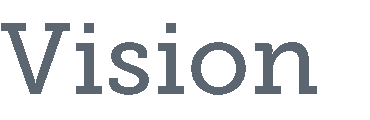 All students in Colorado will become educated and productive citizens capable of succeeding in society, the workforce, and life.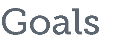 Every student, every step of the way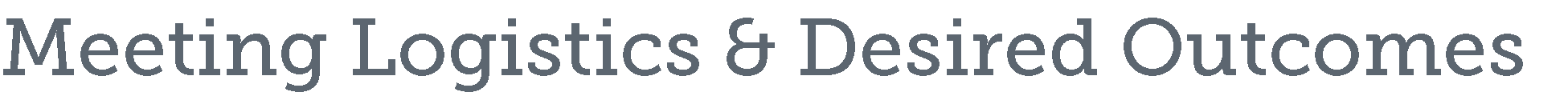 Agenda Items and Next StepsMeeting:ESSA Hub CommitteeESSA Hub CommitteeESSA Hub CommitteeESSA Hub CommitteeESSA Hub CommitteeDate:August 8th,2016Time:12:00pm-4:00pmLocation:1560 Broadway,Suite 1900Meeting Lead:Katy Anthes, Patrick Chapman, Alyssa Pearson, Lynn BamberryKaty Anthes, Patrick Chapman, Alyssa Pearson, Lynn BamberryKaty Anthes, Patrick Chapman, Alyssa Pearson, Lynn BamberryKaty Anthes, Patrick Chapman, Alyssa Pearson, Lynn BamberryKaty Anthes, Patrick Chapman, Alyssa Pearson, Lynn BamberryMeeting Participants: (Who most needs to attend?)CDE Staff: Katy Anthes (HUB facilitator), Patrick Chapman, Alyssa Pearson, Nazanin Mohajeri-Nelson, Brad Bylsma, Jessica Hollingshead, Barbara Hickman, Rachael Lovendahl, Lynn BamberryMembers of HUB Committee: Steve Durham, Angelika Schroeder, Rep. Brittany Pettersen, Rep. Jim Wilson, Evy Valencia, Jim Earley, Ross Izard, Luke Ragland, Jeani Fricky, Kirk Banghart, Dan Schaller, Ken Delay, Lisa Escarcega, Don Anderson, Linda Barker, Diane Duffy, Jesus Escarcega, Sean BradleyNot in Attendance: Linda Barker and Steve DurhamRandall Peterson came to represent Linda Barker from CEACDE Staff: Katy Anthes (HUB facilitator), Patrick Chapman, Alyssa Pearson, Nazanin Mohajeri-Nelson, Brad Bylsma, Jessica Hollingshead, Barbara Hickman, Rachael Lovendahl, Lynn BamberryMembers of HUB Committee: Steve Durham, Angelika Schroeder, Rep. Brittany Pettersen, Rep. Jim Wilson, Evy Valencia, Jim Earley, Ross Izard, Luke Ragland, Jeani Fricky, Kirk Banghart, Dan Schaller, Ken Delay, Lisa Escarcega, Don Anderson, Linda Barker, Diane Duffy, Jesus Escarcega, Sean BradleyNot in Attendance: Linda Barker and Steve DurhamRandall Peterson came to represent Linda Barker from CEACDE Staff: Katy Anthes (HUB facilitator), Patrick Chapman, Alyssa Pearson, Nazanin Mohajeri-Nelson, Brad Bylsma, Jessica Hollingshead, Barbara Hickman, Rachael Lovendahl, Lynn BamberryMembers of HUB Committee: Steve Durham, Angelika Schroeder, Rep. Brittany Pettersen, Rep. Jim Wilson, Evy Valencia, Jim Earley, Ross Izard, Luke Ragland, Jeani Fricky, Kirk Banghart, Dan Schaller, Ken Delay, Lisa Escarcega, Don Anderson, Linda Barker, Diane Duffy, Jesus Escarcega, Sean BradleyNot in Attendance: Linda Barker and Steve DurhamRandall Peterson came to represent Linda Barker from CEACDE Staff: Katy Anthes (HUB facilitator), Patrick Chapman, Alyssa Pearson, Nazanin Mohajeri-Nelson, Brad Bylsma, Jessica Hollingshead, Barbara Hickman, Rachael Lovendahl, Lynn BamberryMembers of HUB Committee: Steve Durham, Angelika Schroeder, Rep. Brittany Pettersen, Rep. Jim Wilson, Evy Valencia, Jim Earley, Ross Izard, Luke Ragland, Jeani Fricky, Kirk Banghart, Dan Schaller, Ken Delay, Lisa Escarcega, Don Anderson, Linda Barker, Diane Duffy, Jesus Escarcega, Sean BradleyNot in Attendance: Linda Barker and Steve DurhamRandall Peterson came to represent Linda Barker from CEACDE Staff: Katy Anthes (HUB facilitator), Patrick Chapman, Alyssa Pearson, Nazanin Mohajeri-Nelson, Brad Bylsma, Jessica Hollingshead, Barbara Hickman, Rachael Lovendahl, Lynn BamberryMembers of HUB Committee: Steve Durham, Angelika Schroeder, Rep. Brittany Pettersen, Rep. Jim Wilson, Evy Valencia, Jim Earley, Ross Izard, Luke Ragland, Jeani Fricky, Kirk Banghart, Dan Schaller, Ken Delay, Lisa Escarcega, Don Anderson, Linda Barker, Diane Duffy, Jesus Escarcega, Sean BradleyNot in Attendance: Linda Barker and Steve DurhamRandall Peterson came to represent Linda Barker from CEAMeeting Objectives:(Is a meeting necessary to accomplish the objectives?)ESSAHighlights represent main takeaways from meetingESSAHighlights represent main takeaways from meetingESSAHighlights represent main takeaways from meetingESSAHighlights represent main takeaways from meetingESSAHighlights represent main takeaways from meetingTimeAgenda ItemNotes & Next Steps(be sure to include communication to those not at the meeting who need to know the results)12:30pmWelcome and IntroductionsInterim Commissioner Dr. Katy Anthes welcomed Hub committee members and discussed potential for a facilitator at future meetings.Each Hub member answered the following prompt: What one word describes your feelings about the Every Student Succeeds Act? (Randall) opportunity(Angelika) our state – what works for Colorado – Colorado Education (Dan) succeeds – opportunity for every child in Colorado to succeed (Kirk) accountability – flexibility(Diane) student succeeds (Luke) opportunity(Evy) hopeful – how to make it Colorado’s education system (Jesus) every – every child(Ken) compromise – accountability/assessment (Jim) kids first(Carolyn) dropped out of tradition systems – high risk students – equitable – if this is done right will be equitable(Jeani) students – complicated (Don) rural voice – challenging(Lisa) opportunity to improve – improvement(Rep. Brittany Pettersen) – opportunity – we are in compliance currently – solutions – have common goal(Rep. Jim Wilson) time to direct our destiny – out of control – take control (Ross) responsibility to craft a plan(Sean) transparency – engaged, involved in this – everyone can have a stake in what this looks like(Ernest) perspectiveRole and Purpose of the ESSA HubCommitteePowerPoint Slide 6Helping us develop the plan with meaningful stakeholder consultation and deliver a plan that reflects consensus of groupEssa State Plan DevelopmentPowerPoint Slides 8-10Hub committee reviewed the general ESSA State plan development timeline with the following additional notes:CDE is working to find additional ways for other participants and voicesHUB committee homework – go back to colleaguesTwo choices of time of when to submit plan – March or JulyAlways have chances to make changes if needed and make amendments after submittalContinue to get feedback as process moves forwardQuestion (Rep. Jim Wilson) – approval piece – general assembly – why just a partnership and why not included in the approval process?Response (Pat Chapman) state law vs. federal law – state plan to access federal funds – we will speak about the interaction between legislatorsQuestion (Rep. Jim Wilson) – how do we track plans to change legislation down the road and how will legislators know what is going on? Don’t want to be limited by federal requirementsCDE response: Hub members encouraged to take information gathered here and bring to colleagues to get feedbackRep. Jim Wilson expressed concern that lots of people have not had access to HUB and ESSA infoHow do we create better communication of ESSA and the plan for everyone?Continue to post and provide communication to allIncrease and publicize avenues and opportunities for feedbackSpoke committees –a lot of detailed work will happen in these committeesSpoke committees will meet more frequentlyLooking carefully at all data and feedbackStart drafting sectionsHUB provide recommendationsSpoke leads – CDE experts in their areaMinutes and content from spoke committees will be available on thewebsiteWill present on a rolling basisWanting to use this opportunity when stakeholder interest is on what is right for Colorado and start categorizing feedbackFederal > State framework > what is up to district discretion?Question (Sean) are spoke committees finalized and have they been contacted? We are working on it. Spoke committees will be working groups – groups are large – some invited up to 55 peopleResponse Trying to find as many avenues as possible for all voices to be heardQuestion (Lisa) on proposed rules – where is that in the planning stage? What if feds come back and want to change things?Response: Have to work on plan before rules are finalized. Need to be mindful of what is in the rules and submit and see what happens. Can’t wait for rulesto be finalized.1:24pmNorms and Decision MakingWe are all representing students. Students are our core client – they are the north starHub members discussed norms for this group:Safe space – express opinions without judgementKeep an open mindDo you solely represent your group or are you representing more broadly?Assume good intentions – being positiveStructure points of views that target the main goal of ESSAThink about background and history of point of viewKids are the north starBe aware and leave room for others to have a voice – don’t take up too much space – balance speaking and listeningDecision making – freedom to delegate key decision points – need to vet and have conservations with others before final resolutionsPowerPoint Slides 13-15Do you want to have a part of meetings to have time for public comment?Decision: Should use comment cards – process to receive public commentLimited time – fear that will monopolize (Dan)HUB committee is already representative as much as the public as possible already (Randall)Facilitator discussion:Need to decide who is going to facilitate HUB committee meetingsNeed a neutral voice, but also someone knowledgeableHub committee discussed the overarching goal, framework, and philosophy for their workWhat is best for all students in our state? What would the education of any child in this state look like? Kids at the center of what we are all doing here HUB committee members shared thoughts and reflectionsSystem – made up of a lot of people - develop accountability between systems – not going to legislate outcomes - free market or regulatory framework (Ken)strive for quality and basic needs (Luke)need more college degrees – workforce development (Rep. Jim Wilson)Want students to have choices – consumer of knowledge – creating choices and being mindful – looking at essential skills – different ways to measure essential skills (Carolyn)Hub members discussed a Decision Making process and whether they should strive for consensus, minority decisions, and/or voting.How will you want to make decisions when there will be multiple perspectives and differing opinions?What should the process be? What if we can’t make a decision? What should happen?(Randall) what might work is striving for spirit of cooperation – gauge temperature in the room – thumbs up or down – be more creative in the process(Ken) Dr. Katy Anthes knows better than any of us about reaching consensus. At the end of the day the state board will make the decisionsLet’s try to reach consensus(Rep. Brittany Pettersen) if everyone walks away unhappy – pretty good piece of legislation – not everyone is going to be happy(Rep. Jim Wilson) – waiver process – what if it doesn’t work for Colorado? Disagreement is going to come from what is going to be in the plan –Elements of flexibility(Sean) – all we are doing is making a recommendationMinority opinion/vote and minority vote – need to present both(Lisa) what was the vote? Not formally recorded – make it formal and record it – need to make the decision(Luke) push towards consensus – would like everything to reach consensus – not going to be predictable(Ken) if we stay divided – we still need consensus – not making a decision (Ernest) reach consensus – make sure voices are heard(Evy) we are a competent and committed group – important to sit with disagreement sometimesWork as a group(Ross) consensus – goal – minority opinion - need a process when presenting to SBE(Don) needs to be quantified (Dan S.) formalize decisions(Luke) think about issues as if you couldn’t live withoutcascadingconsensus – can’t live without itquantifying voteGoals of the Hubchoices for studentsneeds of all kids – not just college boundall kids reach their potentialsystem that has the incentives to make decisions (accountability system)ContextPowerPoint Slide 18, 19SettingProposed ESSA rules by USDECDE had concerns about the proposed rules – believe they overstepped the Secretary’s authority and limited flexibilityIf set rules impact state plan after finalized – we will redirect draft and adjustRules will be finalized around the end of NovemberDr. Katy Anthes’ Letter submitted to USDE is in packet – board given us direction to push back – had concerns2:35pmESSA State Plan OverviewPowerPoint Slide 27-32Hub members reviewed the major components of state plan requirementsProgram coordination – feds will be looking for that (e.g. Head Start)Use of funds with other related programs of NCLBDescribe state accountability system – need to identify lowest performing Title I schoolsSchool improvement and supportDefine comprehensive schoolsIdentify interventionsTargeted group of schools – reserve 7% of funds to support these schools, but how do we award?Hybrid approach to allocating funds to programs, formula, or competitive?Questions form Hub on School Improvement:How effective have supports been?What supports are going to be helpful – given feedbackWho is deciding the allocation of funds? We do have a spoke committee to determine supports and effectivenessEffective Instructions and LeadershipHighly qualified going awayTeacher equity plan – something we need to look at when designing state planTitle programsHow are we going to incorporate state plan into these programs?What do we want to work on with school districts and how they can access funds?Reserve up to 3% of Title I allocation for grants in support of direct student servicesIn regards to English learners – need to establish criteriaTime out for QuestionsQuestion from (Ross) pilot programs – does our work ouch on the pilots? Response: We are expected to apply for the pilot program, but it is separate from State planWhat We Have HeardFrom Listening Tour Feedback –detailed report will be sent out soonHub committee encouraged to review Listening tours3:27pmConcluding RemarksFor time purposes, group moved to concluding thoughts – Skipped rest of slides, but Hub members were encouraged to review on ownHub Discussed what worked in the meeting?(Dan S.) run down of where decision making needs to go. What has been effective? Need data to inform decisions(Rep. Jim Wilson) appreciates and thanks Dr. Katy Anthes for facilitating – keeping neutral – however, can’t make the process and meetings perfect – don’t have time(Rep. Brittany Pettersen) – second that(Ken) need Dr. Katy Anthes CDE voice in committee(Luke) how much organizational work there is – putting on CDEs plate(Rep. Jim Wilson) Dr. Katy Anthes helped us to stay on track(Lisa) Spoke committees – consensus – need to work time to reach consensusRecommendations for future meetings:Need quantification methods/measures to gain sense of sticky places and areas of consensusInformation handed out in advance before meetingsNeed online resources for informationPre-work – teasers - for example on accountabilityQuestion from (Jesus) Can Hub Committee be broken down into smaller groups? HUB is pretty big and not all voices will be heardNeed small group dialogue at meetings then share with big groupQuestions from (Angelika) Is there a nice cheat sheet that displays where money is going and where decisions have already been made? Need a chart showing decisions based on what is already in place. Will help with clarification. How is the money being spent?Question from (Sean) What about folks that can’t make it to meetings and are at work? Who would like to be here?Can people listen in? Stream live meetings?Answer  : Dept is trying its best to reach out to get feedback from all and developing multiple avenues to contribute. Drafts, notes, and meetings will be available to the public.Question:(Angelika) Are there any issues that will cross the Spokes? Such as overlap? Example? English language – touches on all spokes. Spokes will need to come together to talk about issues that overlap.Answer: Yes, there are several areas where issues overlap. For example, with Accountability and School Improvement we will coordinate content across spokesNext steps for HUB and CDE:Send out notes from this meetingDecisions made from meetingDevelop process for public commentCatalog ways that others can get involved and finalize spoke committeesWhat will be Dr. Katy Anthes role in the next HUB committees?What wasn’t discussed before this first meeting:Membership – add to norms – can send representatives to meetings?For the purpose of continuity of decision making, others andoutside members can sit in on and attend meetings, but maynot sit as rep on committeeDiscussion on future hub meetings:Move November 7th meeting? This could be an issue as it is the day before elections.Group discussed sending out a doodle pollMay need to schedule additional meetings in January and FebruaryHub agreed that meeting time were okay as is the 12:00 food/networking time to begin each meeting.Concluding remarks from Dr. Katy Anthes:Energized – wanting to reach consensusEncourage all to give staff feedback so that we can engage everyone We are committed to thatThink about North star – ESSA is about students and serving students Talk about what is our vision for education4:00pmMeeting adjourned at 4:00pm